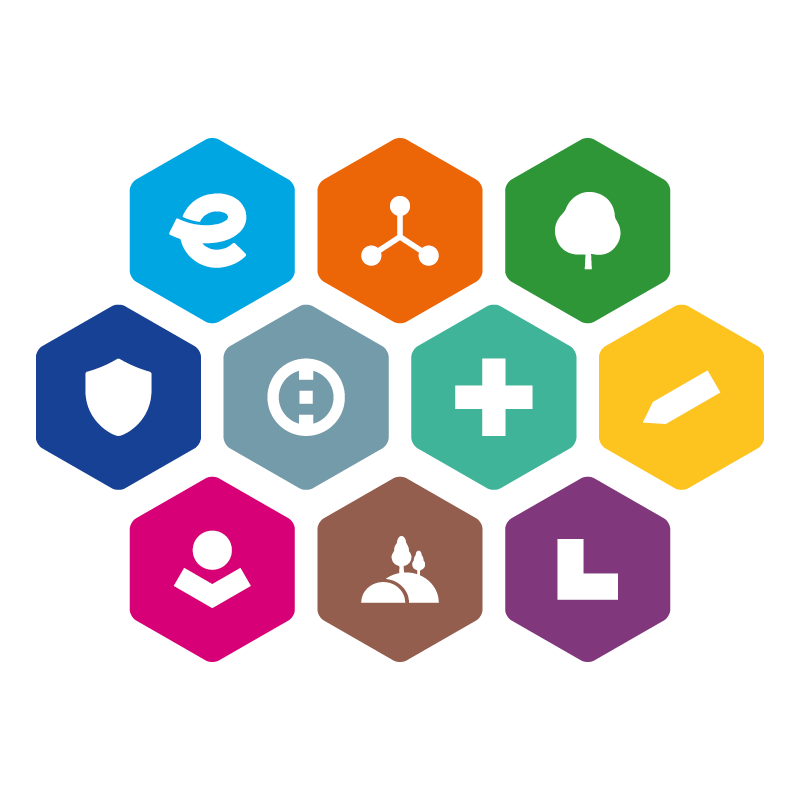 INTEGROVANÝ REGIONÁLNÍ OPERAČNÍ PROGRAM 
2021–2027Příloha č.1 - Šablona projektového záměru pro programový rámec irop mas lašsko, z. s.5. výzva mas Lašsko, z. s. – irop – veřejná prostranstvívazba na výzvu ŘO IROP: 73.Informace:Žadatel musí vyplnit všechny požadované údaje.V rámci MAS bude nejprve ze strany kanceláře MAS Lašsko provedena administrativní kontrola. Následuje věcné hodnocení prováděné Výběrovou komisí. Poté Rada MAS vybere záměry, kterým bude vydáno Vyjádření o souladu se SCLLD MAS Lašsko. Toto vyjádření je povinnou součástí žádosti o podporu, kterou nositelé vybraných záměrů následně zpracují v MS21+.Postup hodnocení záměrů je uveden ve Interních postupech MAS Lašsko IROP - Transparentnost hodnocení a výběru projektů, zamezení střetu zájmů. Interní postupy jsou zveřejněny zde.Po výběru projektových záměrů ze strany MAS následuje podání žádosti o podporu do výzvy č. 73 IROP, a to prostřednictvím MS21+. Hodnocení žádostí o podporu je v kompetenci Centra pro regionální rozvoj (CRR). Věcná způsobilost je definována v Obecných a Specifických pravidlech pro žadatele a příjemce výzvy č. 73 IROP (vždy v aktuálním znění).Obecná a Specifická pravidla pro žadatele pro výzvu ŘO IROP jsou uvedena zde: https://irop.mmr.cz/cs/vyzvy-2021-2027/vyzvy/73vyzvairopZáměr ve formátu pdf opatřený elektronickým podpisem osoby (osoby) jednajících jménem žadatele (nebo osob zmocněných na základě plné moci) a relevantní přílohy je nutné zaslat na e-mail: iropmaslassko@gmail.comPřed odevzdáním smažte tuto první stranu s informacemi. Projektový záměrInformace o projektu:Financování projektu:Indikátory projektu (podrobně k nastavení indikátorů viz přílohy P1 Specifických pravidel):Seznam příloh:Verifikace projektového záměru:Podpisem žadatel potvrzuje, že se seznámil s pravidly nadřazené výzvy IROP a že předkládaný záměr je s těmito pravidly v souladu.NÁZEV PROJEKTOVÉHO ZÁMĚRU  doplňte doplňteZAŘAZENÍ PROJEKTOVÉHO ZÁMĚRU DO INTEGROVANÉ STRATEGIE oficiální název MASMAS Lašsko, z. s.ZAŘAZENÍ PROJEKTOVÉHO ZÁMĚRU DO INTEGROVANÉ STRATEGIE číslo a název opatření PR IROP ŘO  06.05.01 IROP - Veřejná prostranstvíZAŘAZENÍ PROJEKTOVÉHO ZÁMĚRU DO INTEGROVANÉ STRATEGIE číslo a název výzvy ŘO IROP 73.výzva IROP – Veřejná prostranství– SC 5.1 (CLLD)ZAŘAZENÍ PROJEKTOVÉHO ZÁMĚRU DO INTEGROVANÉ STRATEGIE Číslo a název opatření PR IROP MASIROP 2 - Veřejná prostranstvíZAŘAZENÍ PROJEKTOVÉHO ZÁMĚRU DO INTEGROVANÉ STRATEGIE číslo a název výzvy MAS 5. výzva MAS Lašsko, z. s.-IROP-Veřejná prostranstvíIDENTIFIKACE ŽADATELEúplný název žadatelevyplňte úplný název žadateleIDENTIFIKACE ŽADATELEsídlo žadatele 
(ulice č. p./č. o., obec, psč)IDENTIFIKACE ŽADATELEIČO/DIČIDENTIFIKACE ŽADATELEprávní formaIDENTIFIKACE ŽADATELEstatutární zástupce žadatele
(jméno, příjmení, tel., e-mail)IDENTIFIKACE ŽADATELEkontaktní osoba 
(jméno, příjmení, tel., e-mail)Popis projektu:Popis projektu:Stručně popište Váš projekt a jeho věcnou náplň.Stručně popište Váš projekt a jeho věcnou náplň.Podporované aktivity a jejich vazba na 73. výzvu IROP – Veřejná prostranství – SC 5.1 (CLLD) a specifická pravidla této výzvy: Podporované aktivity a jejich vazba na 73. výzvu IROP – Veřejná prostranství – SC 5.1 (CLLD) a specifická pravidla této výzvy: Uveďte, která podaktivita/kombinace podaktivit má být v rámci projektu realizována (Nevyhovující smažte):ucelené (komplexní) projekty veřejných prostranství zaměřené na veřejnou a technickou infrastrukturu a související zelenou infrastrukturu (modrou a zelenou složku) a opatření v řešeném území nezbytná pro rozvoj a zlepšení kvality ekosystémových služeb měst a obcí; revitalizace, modernizace a zajištění bezpečnosti stávajících veřejných prostranství; revitalizace a úprava nevyužívaných ploch.Uveďte, která podaktivita/kombinace podaktivit má být v rámci projektu realizována (Nevyhovující smažte):ucelené (komplexní) projekty veřejných prostranství zaměřené na veřejnou a technickou infrastrukturu a související zelenou infrastrukturu (modrou a zelenou složku) a opatření v řešeném území nezbytná pro rozvoj a zlepšení kvality ekosystémových služeb měst a obcí; revitalizace, modernizace a zajištění bezpečnosti stávajících veřejných prostranství; revitalizace a úprava nevyužívaných ploch.Cíle projektu:Cíle projektu:Stručně popište, jaké jsou stanovené cíle projektu.Stručně popište, jaké jsou stanovené cíle projektu.Zdůvodnění potřebnosti projektu a popis stávajícího stavu:Zdůvodnění potřebnosti projektu a popis stávajícího stavu:zdůvodněte potřebnost projektupopište stávající stavzdůvodněte potřebnost projektupopište stávající stavPopište, zda je projekt realizován ve veřejném prostranství či realizací projektu dojde ke vzniku veřejného prostranství podle § 34 zákona 128/2000 Sb. (zákon o obcích) a zda je projekt je realizován v zastavěném území nebo v zastavitelných plochách v souladu s platným územním plánem.Popište, zda je projekt realizován ve veřejném prostranství či realizací projektu dojde ke vzniku veřejného prostranství podle § 34 zákona 128/2000 Sb. (zákon o obcích) a zda je projekt je realizován v zastavěném území nebo v zastavitelných plochách v souladu s platným územním plánem.Popište, zda veřejné prostranství bude každému přístupné bez omezení a bude sloužit k obecnému užívání (možností je uzavření veřejného prostranství pouze v době nočního klidu, hřbitov musí být veřejně přístupný min. 8 hod. za den).Popište, zda veřejné prostranství bude každému přístupné bez omezení a bude sloužit k obecnému užívání (možností je uzavření veřejného prostranství pouze v době nočního klidu, hřbitov musí být veřejně přístupný min. 8 hod. za den).Popište, jak byl projekt byl projednán s občany.Popište, jak byl projekt byl projednán s občany.Popište, zda a jak projekt řeší problematiku hospodaření se srážkovou vodou prostřednictvím zasakování nebo svedením do dešťové kanalizace a následnou retencí/akumulací a regulací odtoku. Je součástí projektu budování či rekonstrukce retenčních a akumulační nádrže nebo retenčních a závlahových systémů?Popište, zda a jak projekt řeší problematiku hospodaření se srážkovou vodou prostřednictvím zasakování nebo svedením do dešťové kanalizace a následnou retencí/akumulací a regulací odtoku. Je součástí projektu budování či rekonstrukce retenčních a akumulační nádrže nebo retenčních a závlahových systémů?Popište, jak projekt naplňuje kritérium, že je uceleným řešením zelené infrastruktury a souvisejících opatření ve veřejném prostranství (projekt neřeší izolovaně pouze vegetaci či vodní toky či vodní plochy). Je součástí projektu mobiliář?Popište, jak projekt naplňuje kritérium, že je uceleným řešením zelené infrastruktury a souvisejících opatření ve veřejném prostranství (projekt neřeší izolovaně pouze vegetaci či vodní toky či vodní plochy). Je součástí projektu mobiliář?Uveďte rozsah plochy v %, kterou zaujímá Dopravní infrastruktura (dle SP str.10) (Pozemní komunikace (včetně částí vymezených pro cyklisty), odstavné a parkovací plochy, zálivy zastávek, stání a točny pro vozidla veřejné hromadné dopravy).Uveďte rozsah plochy v %, kterou zaujímá Dopravní infrastruktura (dle SP str.10) (Pozemní komunikace (včetně částí vymezených pro cyklisty), odstavné a parkovací plochy, zálivy zastávek, stání a točny pro vozidla veřejné hromadné dopravy).Pokud je projekt realizován ve zvláště chráněném území (ZCHÚ) nebo jeho ochranném pásmu nebo v lokalitě soustavy Natura 2000, popište, že není v rozporu s plánem péče o ZCHÚ, zásadami péče ani se souhrnem doporučených opatření pro lokalitu soustavy Natura 2000.Pokud je projekt realizován ve zvláště chráněném území (ZCHÚ) nebo jeho ochranném pásmu nebo v lokalitě soustavy Natura 2000, popište, že není v rozporu s plánem péče o ZCHÚ, zásadami péče ani se souhrnem doporučených opatření pro lokalitu soustavy Natura 2000.Popište, jaké dřeviny plánujete v rámci projektu vysadit. Popište, jaké dřeviny plánujete v rámci projektu vysadit. Místo realizace projektu:Místo realizace projektu:Uveďte místo realizace projektu (adresa, identifikace pozemků apod.)Uveďte místo realizace projektu (adresa, identifikace pozemků apod.)Připravenost projektu:Připravenost projektu:Stručně uveďte stav připravenosti projektu, jaké dokumenty potřebné k realizaci projektu má žadatel k dispozici, např. prováděcí studie, podklady pro hodnocení, analýza nákladů a výnosu, stavební povolení atd.Stručně uveďte stav připravenosti projektu, jaké dokumenty potřebné k realizaci projektu má žadatel k dispozici, např. prováděcí studie, podklady pro hodnocení, analýza nákladů a výnosu, stavební povolení atd.Předpokládané datum podání žádosti o podporu do výzvy ŘO:Uveďte ve formě (měsíc/rok). Počítejte, že věcné hodnocení záměru ze strany MAS může trvat přibližně měsíc od ukončení výzvy. Uvažujte, že vyjádření o souladu záměru se SCLLD MAS Lašsko je vydáváno na 60 kalendářních dnů.Předpokládané datum zahájení fyzické realizace projektu: Uveďte ve formě DD.MM.RRRR. Realizace projektu může být zahájena před podáním žádosti o podporu, nejdříve však 1. 1. 2021.Předpokládané datum ukončení fyzické realizace projektu:Uveďte ve formě DD.MM.RRRR. Realizace projektu nesmí být ukončena před podáním žádosti o podporu (plné žádosti o podporu do MS21+). Nejzazší datum pro ukončení fyzické realizace projektu je 31.10.2026Vazba projektu na projekty žadatele financované z dalších dotačních zdrojů:Vazba projektu na projekty žadatele financované z dalších dotačních zdrojů:Uveďte vazbu na další projekty, pokud je to relevantní. Uveďte vazbu na další projekty, pokud je to relevantní. Celkové výdaje projektuUveďte celkové výdaje projektu = Celkové způsobilé výdaje + Nezpůsobilé výdajeKčCelkové způsobilé výdaje (CZK)Uveďte Celkové způsobilé výdaje projektu s přesností na 2 desetinná místaKčPodpora – dotace (CZK)Dotace je 95 % z celkových způsobilých výdajů projektu (maximum je definováno výzvou) s přesností na 2 desetinná místaKčSoulad projektu se strategií MAS Lašsko:Popište soulad projektu se strategií MAS Lašsko.Ve Strategii komunitně vedeného rozvoje území MAS Lašsko, z.s. na období 2021-2027 – Koncepční část je tato problematika řešena v následujícím opatření:Opatření II.3.2. Zlepšení stavu veřejného prostoru, občanské vybavenosti a bydlení INDIKÁTORY PROJEKTUIndikátory výstupuIndikátory výstupuIndikátory výstupuIndikátory výstupuIndikátory výstupuINDIKÁTORY PROJEKTUkódnázev indikátoruměrná jednotka indikátoruvýchozí hodnota indikátorucílová hodnota indikátoruINDIKÁTORY PROJEKTU444 001Zelená infrastruktura podpořená pro jiné účely než přizpůsobování se změnám klimatu hektar      (s přesností na 3 desetinná místa)0INDIKÁTORY PROJEKTU444 101Plocha podpořeného veřejného prostranstvíhektar(s přesností na 3 desetinná místa)0INDIKÁTORY PROJEKTUIndikátory výsledkuIndikátory výsledkuIndikátory výsledkuIndikátory výsledkuIndikátory výsledkuINDIKÁTORY PROJEKTUkódnázev indikátoruměrná jednotka indikátoruvýchozí hodnota indikátorucílová hodnota indikátoruINDIKÁTORY PROJEKTU426 001 Objem retenčních nádrží pro využití srážkové vodym3INDIKÁTORY PROJEKTU444 011Počet obyvatel, kteří mají přístup k nové nebo modernizované zelené infrastruktuřeosoby0Příloha č. 1Vyplněná a elektronicky podepsaná příloha Šablona projektového záměru ve formátu pdf (vzor je přílohou č.1 výzvy MAS).Příloha č. 2Plná moc ve formátu pdf (je-li relevantní) – plná moc nemusí být ověřená a může být podepsána elektronicky i ručně.Příloha č. 3Doklad prokazující povolení umístění stavby v území dle stavebního zákona (ve stejném rozsahu jako požadují Specifická pravidla 73.výzvy IROP při podání žádosti o podporu) Příloha č. 4Doklad prokazující povolení k realizaci stavby dle stavebního zákona (ve stejném rozsahu jako požadují Specifická pravidla 73.výzvy IROP při podání žádosti o podporu, s výjimkou společného územního a
stavebního řízení - v tomto případě stačí do výzvy MAS doložit podanou žádost o společné povolení).Příloha č. 5Podklady pro stanovení kategorií intervencí a kontrolu limitů (příloha P4 Specifických pravidel 73.výzvy)Příloha č. 6Situační náhled řešeného území (ve stejném rozsahu jako požadují Specifická pravidla 73.výzvy IROP)Příloha č. 7Vyjádření místně a věcně příslušného orgánu ochrany přírody (ve stejném rozsahu jako požadují Specifická pravidla 73.výzvy IROP), je-li relevantníMísto a datum:Jméno a příjmení statutárního zástupce/pověřeného zástupce:podpis předkladatele projektového záměru: (elektronický podpis): Elektronicky podepište